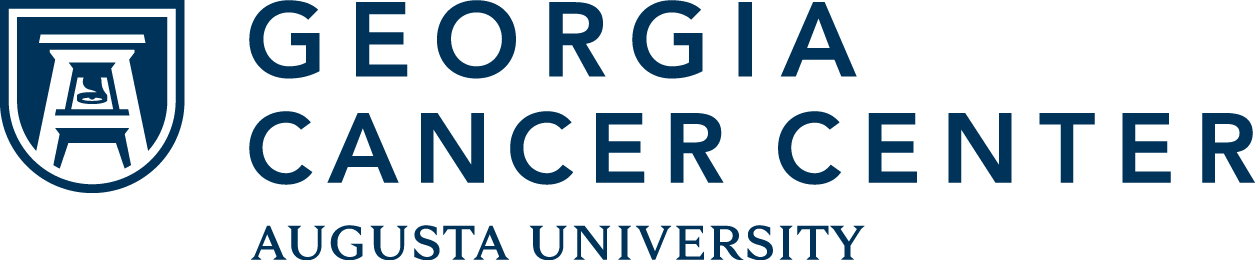 Submission of a New Protocol for PRMC ReviewPart A: Basic InformationBefore completing this form, please review the Submission Instructions on the PRMC website: http://www.augusta.edu/cancer/research/toolbox/prmc/submit.php . If you have any questions on how to fill out this form or questions related to this process, please call (706) 721-0730 or email prmc@augusta.edu. Protocol InformationAll submitted protocols must be in final format. No draft protocols or pre-finalized versions will be accepted.Study Title: PI:  Study Type:		Therapeutic                     Non-therapeuticType of Sponsor:      	Investigator-Initiated        	Pharmaceutical       Cooperative Group/NCI	Outside InstitutionSponsor Name:  ______________________________________________________________Will this trial be conducted at GCC/AU Health Center?      Yes           No Will this trial be conducted at multiple sites within AU Health Center?    Yes           NoPlease specify sites: 	Will this trial be conducted at multiple sites nationally or internationally?    Yes           NoPlease specify number of sites: 	Does the Study require a local IND application?     Yes*           No 		*If yes, please specify who will be the IND holder?___________________________________Disease Group Leader(s) Sign-Off All cancer-related protocols must be reviewed by the applicable Georgia Cancer Center Disease-Oriented Working Group (DOWG) Leader(s) and competing studies and priority issues adequately discussed.  Please Note: For PRMC submission packet, you will be required to attach a Support Letter from a DOWG Leader.Check each DOWG that applies:  Gynecologic Oncology (Gyn Onc) ~ Sharad Ghamande, MD Hematology-Oncology & Bone Marrow Transplantation (Heme/BMT) ~ Anand Jillella, MD Pediatric Oncology (Ped Onc) ~ Colleen McDonough, MD Radiation Oncology (Rad Onc) ~ John Barrett, MD, PhD Solid Tumor ~ Jigarkumar Parikh, MDBiostatistician Sign-OffAll Augusta University investigator-initiated studies must be reviewed by a biostatistician. A Biostatistician Support Letter must be signed off on and submitted with the PRMC submission packetDoes this study compete with any current/future Cancer Center studies in this specific disease area?       Yes         NoPlease list all competing trials and prioritize below (more can be listed on a separate sheet): Protocol #:                                 Highest (1st)   High (2nd)  Priority Other: 		Protocol #:                                 Highest (1st)   High (2nd)  Priority Other:Part B: Requirement ChecklistPlease Note: The protocol will not be put on the PRMC meeting agenda until the PRMC receives a completed submission packet, which will include the following:  This Completed Submission form  Completed Routing Sheet  	Note: there are two types of Routing Sheet depending on the type of sponsor. “Routing Sheet for Full Review” is for Pharmaceutical or investigator-initiated studies.“Routing Sheet for Expedited Review” is for Cooperative Group studies.  DOWG Support Letter(s)  Biostatistician Support Letter (for Augusta University investigator-initiated studies only)  Protocol, Appendices, and Investigator Brochure, if applicable